FRIDAY    Week 2     31/7/2020Welcome to Fridayyyyy!!!!!!Before you do anything else make sure to follow the following instructions!!!!!!  Go to File   Click Save as  Add your name to the name of this document (e.g. Week 1 Friday – Freddie) Complete your work (always hit Save!!!!)When you’ve finished share with your teacher by either: Sending it in an email, or(See video on how to email here) SHARE the document with them from word(much better than email!!!!)See video here on sharing your work from your OneDrive((((P.S. if you accidentally delete something, just press “Ctrl z”))))))Session 1: 9.15- 10.00- Writingb. Paul Jennings- "Little Squirt"Thursday, 9 April 202011:08 AM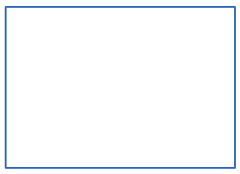 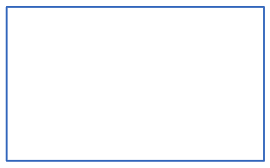 Learning IntentionStudents will be able to: Enjoy the story "Little Squirt"think about the types of characters that Jenning's includes and how the funny twist works in this story. Success CriteriaI have listened to the story Little Squirt and answered the reflection questions. Listen to Paul Jennings reading his story 'Little Squirt'. This story is about two brothers. It is told from the younger brother's point of view. He and his brother compete with each other. http://www.pauljennings.com.au/audio.asp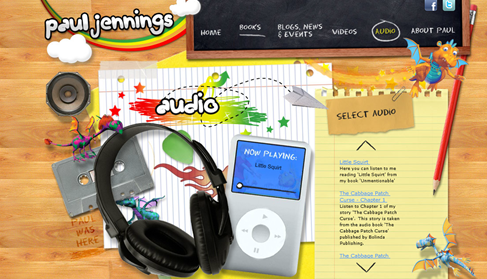 Who are the two main characters in this story? Who is the hero character and who the antagonist (enemy) character?What two competitions does Sam beat Weesle at?What does Weesle wish he could do?What advice does the Mum give to Weesle?What does the reader think Weesle is training for?What is the twist in the story and how does this make it funny?Session 2: MATHSSession 3: SHAREToday we are going to think about how we talk about things. We are looking at the difference between being aggressive (speaking with anger/rudely) and assertive (speaking your mind calmly and in a respectful way).Read the story. The first is an aggressive (angry) conversation. Conversation=talkThe second is an assertive (respectful/polite) conversation.Aggressive conversation: Billy: Rohan: Billy: Rohan: Respectful conversation: Billy: Rohan: Billy: Rohan: Session 5: P.E.       PE CHOICE BOARDWatch this clip https://vimeo.com/181656033 to learn about using the doubling strategy when solving multiplication equationsUse the doubling multiplication strategies to help you answer as many questions in the 5 minute frenzy as possible in 5 minutes.5 MINUTE FRENZY!!Use the table below to multiply as many numbers in each row as you can in 5 minutes.Grade 3-6 Fitness Circuit/Choice Board Instructions Each week students will be given a choice board of activities. The centre activities MUST be done with proof of it being done with the fitness circuit checklist. The rest of the activities on the sheet are student's choice. It is required you are doing these for at least 30 minutes a day. The video - “Fitness Circuit Explanation” will explain how to do itThe video “Fitness Circuit Activities”  shows you all the activities and explains how to do them, you are picking 2 activities from each section.The “Fitness Circuit Checklist” on your MONDAY pack is where you write down the activities you pick. The colours match to the cards. The following YouTube link will show you exactly how to do each activity. Just look for the name of the activity and it will show you exactly how to do it https://www.youtube.com/playlist?list=PL2hDszH4XLgW5v_wEa2onDEThj7TuusxQComplete your chosen 12 fitness activities twice a week, this is your main P.E task for the week and MUST be completed and recorded. You are doing each activity for a minute at a time, making sure you have a minute break in between. When you are not doing your Fitness Circuit, you are to do your CHOICE BOARD which is at the bottom of your MONDAY activities pack.At the end of the week, send your work to me either on flexibuzz or email. Send a few photos of you doing your activities! My email: Andreas.Jordanidis@education.vic.gov.au Carry all the groceries in for your parents, one piece at a time. Create an obstacle course at home. Challenge your family to do it. Who in your family can do the most push ups?Create some dance moves to your favourite song  Research a yoga video for kids on YouTube.Have a go at doing it!See who in your family can plank for the longest Use an empty bottle as your target, place it anywhere in your house and try to hit it with a pair of socks. Try some trick shots!How long can you keep your arms stretched above your head? Alphabet challenge30 seconds per letterTry and find an item with every letter of the alphabet.FOCUS ON FITNESSComplete your fitness circuit twice this week.Did you change your activities or keep the same?
Why/Why not? FOCUS ON FITNESSComplete your fitness circuit twice this week.Did you change your activities or keep the same?
Why/Why not? Balance on one leg for as long as you can.Challenge your family to beat it  Lily PadsPut cushions and pillows on the floor, jump from one to anotherMake a small goal – aim to kick a ball into the goal 20 times in a row. Animal CharadesChallenge a sibling or parent to work out what animal you are being, they do the same and you guess! Play follow the leader with a sibling or parentKick a soccer ball against the wall or pass to a family member  Go for a bike ride/walk your dogTake your dirty clothes out into the laundry one piece of clothing at a timeSee how long you can walk with a book on your head. 